2021-2022学年度下学期八年级道德与法治期中测试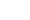 考试范围：一、二单元；考试时间：50分钟；分数：50姓名：_________班级：_________考号：_________注意事项：1．答题前填写好自己的姓名、班级、考号等信息2．请将答案正确填写在答题卡上第I卷（选择题）一、判断题(每小题1分，共10分)1．我国公民有权直接管理国家事务。(     )2．在我国，一切权力属于人民，人民行使国家权力的机关是全国人民代表大会。(     )3．宪法规定了我国的国家性质、根本制度、根本任务、公民的基本权利和义务、国家机构的组织及其职权。这说明：宪法规定的内容是最根本、最重要的问题。(     )4．中学生要自觉学习法律知识，了解法律程序和规定，同时，以法律来指导和约束自己的行为，做到依法办事。(      )5．维护宪法权威，捍卫宪法尊严是国家公职人员的职责，与未成年人无关。(    )6．凡是具有中华人民共和国国籍的适龄儿童、少年，不分性别、民族、种族、家庭财产状况、宗教信仰等，依法享有平等接受义务教育的权利。(      )7．每个人合法的自由和权利都应当受到尊重和保护，但公民在行使自由和权利时，不得损害国家的、社会的、集体的利益和其他公民合法的自由和权利。(      )8．如果义务观念淡薄，对他人、对社会与国家缺乏担当，不履行自己的法定义务，就会受到宪法的制裁。(    )9．税收是国家财政收入的主要来源，我国由政府专门机构依法对纳税人强制和无偿征收税款。(      )10．受教育权利是我自己的权利，我愿意放弃就放弃。(      )二、单选题(每小题1分，共20分)11．在我国，人权的主体非常广泛。下列属于我国人权主体范围的有（     ）①八年级学生李珊珊       ②在英国工作的美国人山姆③已经退休的张奶奶       ④在中国留学的法国人贝尔A．①②③	B．①②④	C．①③④	D．②③④12．2021年2月25日，全国脱贫攻坚总结表彰大会在北京举行，我国脱贫攻坚战取得了全面胜利。我国大力开展脱贫攻坚行动彰显出我国（     ）A．公民享有广泛的权利	B．社会保障制度非常完善C．不断调整收入分配结构	D．切实尊重和保障人权13．民主集中制是我国国家机构组织和活动的重要原则。能体现这一原则的有（     ）①某村召开村民大会，由村民投票选举村委会主任                  ②某市人民法院依法审判犯罪分子③某县县长在县人大常委会会议上作局面述职报告                  ④国务院要求各省政府贯彻落实科学发展观战略A．①②	B．①③	C．②④	D．③④14．人民代表大会等国家机构实行民主集中制原则。下列做法体现该原则的是（     ）A．各级人民代表大会代表由选民直接选举产生	B．人民代表大会统一行使最高国家权力C．重大问题的决策由人大常委会负责	D．合理划分中央和地方国家机构的职权15．在我国，宪法的制定遵循特定的制宪程序。宪法的修改必须由全国人民代表大会常务委员会或者五分之一以上的全国人民代表大会代表提议，并由全国人民代表大会以全体代表的三分之二以上的多数通过。严格的制定和修改宪法程序（     ）①有利于保障宪法的长期稳定性       ②有利于国家长治久安和社会健康发展③使得宪法内容更具广泛的民意基础       ④表明国家机构依据宪法行使权力A．①②④	B．①②③	C．②③④	D．①③④16．2021年11月29日全国“宪法宣传周”启动仪式在京举行，这是我国第四次开展“宪法宣传周”。活动主题为“以习近平法治思想为指引坚定不移走中国特色社会主义法治道路”。这一活动的开展对公民来说可以（     ）①让公民了解宪法，行使行政权                  ②提高公民法律素养，践行宪法③促进宪法实施，推进依宪执政                  ④了解宪法知识，弘扬法治精神A．①②③	B．①②④	C．②③④	D．②④17．2021年1月20日，全国人大常委会听取了 2020年备案审查工作报告。报告显示，有些地方立法规定民族学校用民族语言教学，全国人大常委会法工委审查后认为，前述规定与宪法关于国家推广全国通用普通话的规定不一致，已要求制定机关修改。推进合宪性审查的目的是（     ）A．加强宪法实施和监督，完善宪法监督制度B．加强宪法实施和监督，维护宪法权威C．审查国家机关危险行为，保护公民监督权D．健全公权力监督制度，从根本上消除腐败18．在中国特色社会主义新时代,要深刻认识宪法在党和国家事业中的重大作用,切实弘扬宪法精神,增强宪法意识,加强宪法实施和监督,努力把监督宪法实施工作提高到新的水平。宪法规定有权行使监督宪法实施的机关是（     ）A．中国共产党中央委员会	B．全国人大常委会C．全国人民代表大会及其常委会	D．地方各级人民代表大会19．2020年1月15日，涉及聊城某学校校园欺凌视频在网上传播。经调查，网络视频中涉事人员均为某城镇中学初一的学生，在1月8日晚放学后，因琐事纠纷，先后有4名学生在学校宿舍受到田某某等6名学生的侮辱和殴打。上述校园欺凌行为侵犯了被欺负学生的（     ）①受教育权   ②人身自由权   ③生命健康权   ④人格尊严权A．①②	B．①④	C．②③	D．③④20．2021年3月1日起，《中华人民共和国刑法修正案十一》施行，“冒名顶替罪”首次入刑。其中明确：盗用、冒用他人身份，顶替他人取得的高等学历教育人学资格、公务员录用资格、就业安置待遇的，处三年以下有期徒刑、拘役或者管制，并处罚金。组织、指使他人实施前款行为的，依照前款的规定从重处罚。冒名顶替入学的行为侵犯了公民的（     ）A．隐私权、平等权	B．名誉权、受教育权	C．姓名权、受教育权	D．姓名权、文化权利21．公民权利如果受到损害，要懂得依照法定程序进行维护。维护权利的方式包括和解、调节、仲裁和诉讼等。下列对这些维权方式认识不正确的是（     ）A．日常生活中大量的权益争议是通过和解解决的B．调解以国家法律和政策以及社会公德为依据C．公民与其他个人或组织之间发生合同纠纷，可以申请仲裁D．公民可以通过诉讼向人民检察院起诉，依法维权22．南宁市民张某在某公司认真工作，但公司负责人以张某要辞职为理由，拒绝支付最后一个月的工资。张某和公司负责人交涉无果后一纸诉状将公司告上法庭，遂拿回应属于自己的工资。以上案例中，张某有效维权的方式是（     ）A．和解	B．调解	C．仲裁	D．诉讼23．依法履行义务，不仅关乎我们个人的尊严与家庭的幸福，而且关乎社会的进步与国家的发展。下列行为属于公民履行法定义务的是（     ）①小刘遵守公共秩序，尊重社会公德             ②小张积极参加民兵组织③小梁每月按国家要求缴纳税款                    ④小明对国家工作人员的违法失职行为向有关部门举报A．①②③	B．①②④	C．①③④	D．②③④24．“你不扛枪我不扛枪，谁保卫咱妈妈谁来保卫她……你不站岗我不站岗，谁保卫咱祖国谁来保卫家。”下列对歌词的理解正确的是（     ）①公民有依法服兵役的权利②只有去当兵才是公民真正爱国的表现③依法履行服兵役义务体现了公民对国家的责任④公民只有忠实履行服兵役的义务，才能维护国家安全，更好地保障公民的权利A．①②	B．②④	C．①③	D．③④25．“抵制新疆棉花”事件，众怒难消。继H&M之后，耐克、阿迪达斯等也被“揪”出曾抵制新疆棉花。央视评论,一旦触碰中国底线，就谈不上耐克，而是必被攻克！原则问题不容挑战，核心关切必须直面。中国棉花很软，中国人很硬，绝不放任无良企业乱“弹”！面对这一事件,国人的态度体现了我国公民在履行哪一法定义务（     ）A．依法服兵役	B．爱护公共财产C．维护国家利益	D．遵守公共秩序26．刚出生时，我们便享有法律规定的人身权利；从儿童到少年，我们享有和履行接受义务教育的权利和义务；达到法定年龄，我们要履行服兵役的义务；在离世前，还可依法立下遗嘱，将自己的合法财产转移给别人。这体现了（     ）①法律保障人们的所有权益②我们一生都享有法律规定的各项权利③我们必须履行法律规定的各项义务④法律规定的权利和义务为我们每个人提供了自由生存和发展的空间A．①②③	B．①②④	C．②③④	D．①③④27．“每人一次性处罚3万元，5年内不准被招聘或录用为国家公务员或者参照公务员管理的工作人员，3年内金融、教育、社保、经商全部冻结，并列入违法人员黑名单。”近日，吴忠市红寺堡区两位青年因拒服兵役，被部队做出退兵处理后，又受到了严厉的处罚。拒服兵役被罚说明（ ）①不履行义务要受到刑罚处罚             ②任何违法行为都要承担相应的法律责任③对自己不负责任，就要承担不负责任所造成的后果        ④法律要求的我们必须去做A．①②③	B．②③④	C．①③④	D．①②④28．科技馆是中小学生参观、学习的好去处。然而，少数学生在参观过程中不按说明胡乱操作，造成展品损坏。这告诫我们中学生应（     ）A．积极行使权利，无拘无束地体验科技展品B．坚持权利义务相统一，做文明守纪的参观者C．加强展馆管理依法惩治损坏展品的行为D．先行使体验权利，后履行维护展品的义务29．伴随着全面推进依法治国，“强拆”“暴力执法”等字眼在近几年的新闻和网络媒体大幅减少，而由此引起的流血.交通堵塞等群体性冲突事件也销声匿迹。对此你想对相关部门和工作人员说的是（  ）  ①国家权力必须严格按照法定的途径和方式行使　②法定职责必须为，法无授权不可为　③凡不按法定程序行使权力的行为，都是违法行为　④依法规范权力运行，维护群众正当合法利益A．①②③	B．①②④	C．①③④	D．①②③④30．习近平总书记强调：“要增强制度执行力，制度执行到人到事，做到用制度管权管事管人”“要坚持制度面前人人平等、执行制度没有例外，不留‘暗门’、不开‘天窗’，坚决维护制度的严肃性和权威性、坚决纠正有令不行、有禁不止的行为，使制度成为硬约束而不是橡皮筋。”你认为以下观点能说明上述材料内容的是（     ）①国家权力必须严格按照法定的途径和方式行使②国家权力必须在宪法和法律限定的范围内行使③把权力关进制度的笼子④国家权力的行使不能任性A．①②③	B．②③④	C．①③④	D．①②③④第II卷（非选择题）三、简答题(共20分)  31．党的十九届四中全会审议通过的《中共中央关于坚持和完善中国特色社会主义制度、推进国家治理体系和治理能力现代化若干重大问题的决定》，明确提出健全保证宪法全面实施的体制机制。推进全面依法治国，首先要把宪法摆在突出位置，全面加强宪法实施和监督。（1）为什么要加强宪法监督？（3分）（2）我们该如何健全宪法实施和监督制度，不断加强宪法监督工作？（3分）32．96岁老英雄张富清，在解放战争的枪林弹雨中冲锋在前、浴血疆场，多次荣立战功。转业后，他主动要求到湖北最偏远的来凤县工作，为贫困山区奉献一生。60多年来，他深藏功名，埋头工作、无私奉献。2019年6月17日，中宣部授予张富清“时代楷模”称号。6月27日，党中央授予张富清“全国优秀共产党员”称号。9月17日，国家主席习近平签署主席令，授予张富清“共和国勋章”。 (1) 张富清享有哪些基本权利？履行了哪些基本义务？（4分）(2) 请你结合权利与义务的相关知识，谈谈张富清的事迹给我们怎样的启发？（5分）33．第十二届全国人民代表大会常务委员会第十五次会议决定，从2016年1月1日起全国范围内统一实施宪法宣誓制度，会议决定各级人民代表大会及县级以上各级人民代表大会常务委员会选举或决定任命的国家工作人员，以及各级人民政府、人民法院、人民检察院任命的国家工作人员，在就职时应当公开进行宪法宣誓。阅读材料，运用宪法相关知识回答(1）宪法宣誓突显了我国宪法怎样的法律地位（2分）(2) 宪法宣誓对国家工作人员及社会大众有何重要意义（3分）